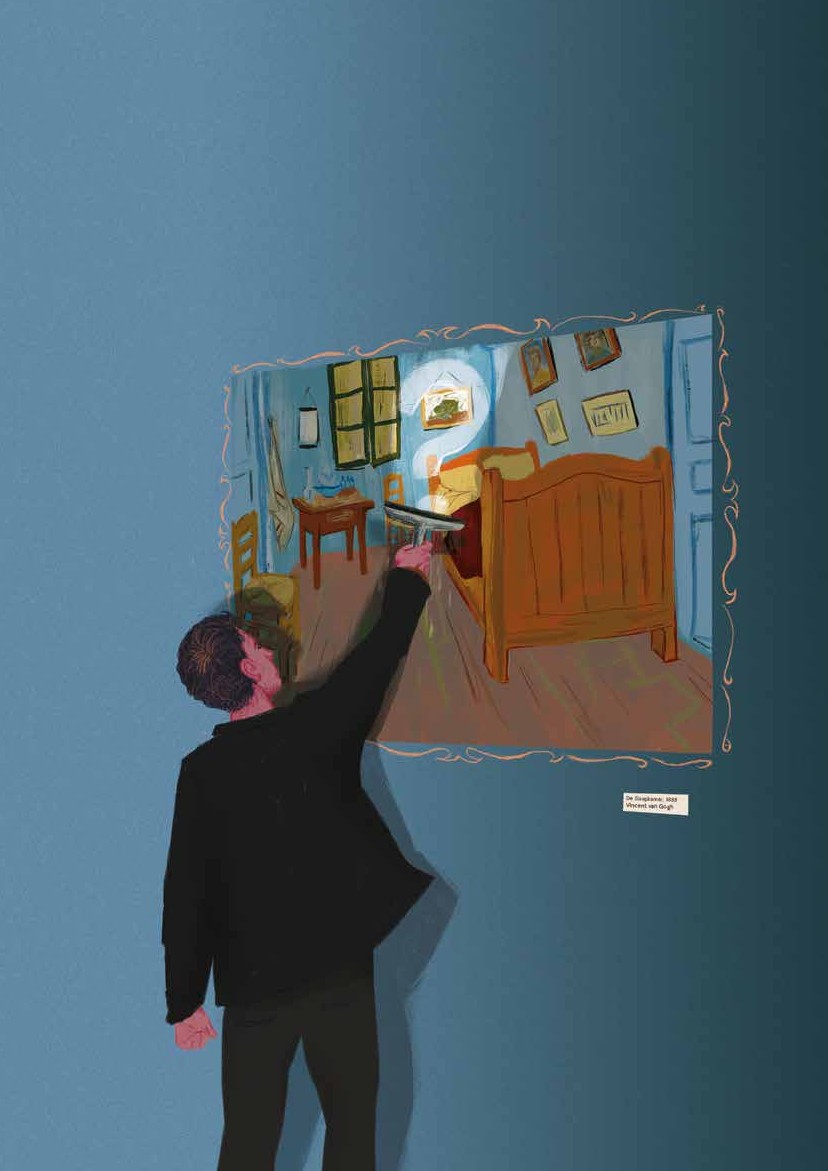 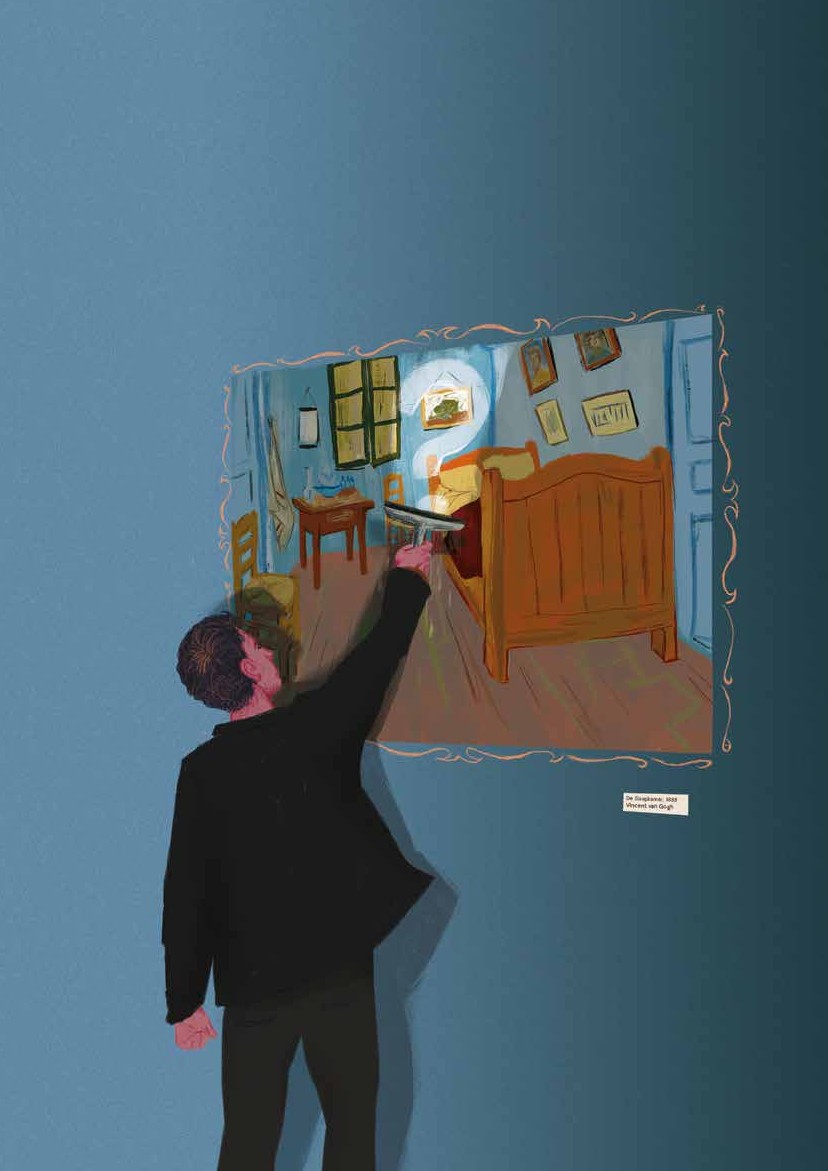 TIJDSCHRIFT VOOR TOEGEPASTE FILOSOFIE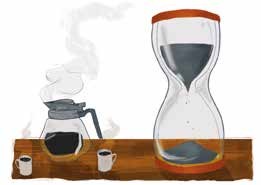 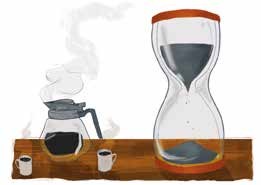 COVERVERHAAL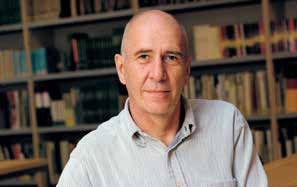 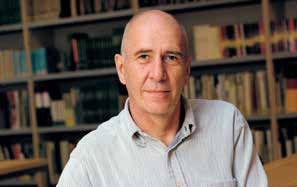 06 | SOCRATISCHE METHODEDE BOEKENPLANK| HET GORDIJN VAN KADER ABDOLAHDE UITDAGING| OMLAAG DIE LAT!LEZERSPOST|  ANTWOORDEN OP DE VRAAGINTERVIEW20 | NATUURFILOSOOF MATTHIJS SCHOUTENInhoud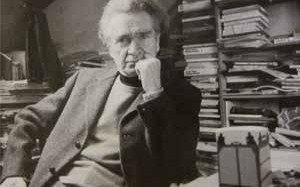 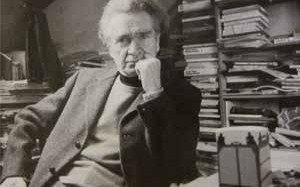 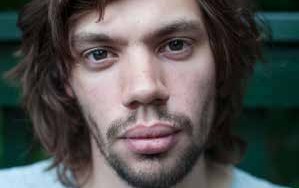 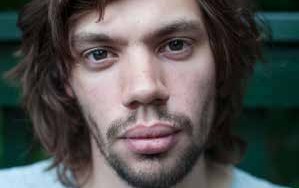 WAT POEZIE IS22 | DE RUIMTE TUSSEN NAALD EN OOGTOEPASSELIJK24 | OVER MODERNE WETENSCHAPVERGETEN FILOSOOF| DE FILOSOOF VAN DE MISLUKKINGCOLUMN| JOEP DOHMENVAN DE HTF| BO KOK OVER #METOOVAN DE REDACTIEEen	goed gesprekDit is het vijfde nummer van Phronèsis en het laatste van dit schooljaar. Dat betekent dat we voor het eerst vier keer in een schooljaar zijn ver- schenen. In dit jaar is Phronèsis verder gegroeid. Het tijdschrift heeft een eigen stijl gekregen en een steeds scherper thema. De redactie merkt dat we binnen de HTF inmiddels een begrip zijn geworden. Studenten en docenten leveren graag kopij aan en veelbelovende essays en opdrach- ten vinden hun weg naar de redactie.Ook buiten de muren van de HTF groeit de belangstelling voor Phronèsis. Het aantal externe abonnees groeit langzaam maar gestaag en we krijgen steeds vaker kopij of beeldmateriaal aangereikt van geïnte- resseerden in ons thema.Zo ook het coverartikel van dit nummer. Filosoof, auteur en onderzoeker Erik Boers weet hoe je in organisaties een goed gesprek moet voeren op zoek naar praktische wijsheid. Hij stuurde ons een inkijk in zijn aanpak, waarin de Socratische Methode centraal staat. De jonge HKU-studente Frann de Bruin maakte er mooie tekeningen bij.Het is een prachtig voorbeeld van toegepaste filosofie. Dat geldt ook voor het werk van Matthijs Schouten, de natuurfilosoof van Staatsbosbeheer. Onze student Rutger Beekman interviewde hem over de waarde van natuur.Verder in dit nummer: een diepgaande analyse van de Utrechtse dichterDaniel Vis van zijn eigen werk en een prikke- lend profiel van de ‘vergeten filosoof’ Emil Cioran. Jan Bransen daagt ons uit om de lat eens wat lager te leggen. Vandaag is alleen maar vandaag.Voor nu: veel plezier met Phronèsis en tot volgend schooljaar!Joachim SpringerHOOFDREDACTEUR PHRONÈSIS: TIJDSCHRIFT VOOR TOEGEPASTE FILOSOFIE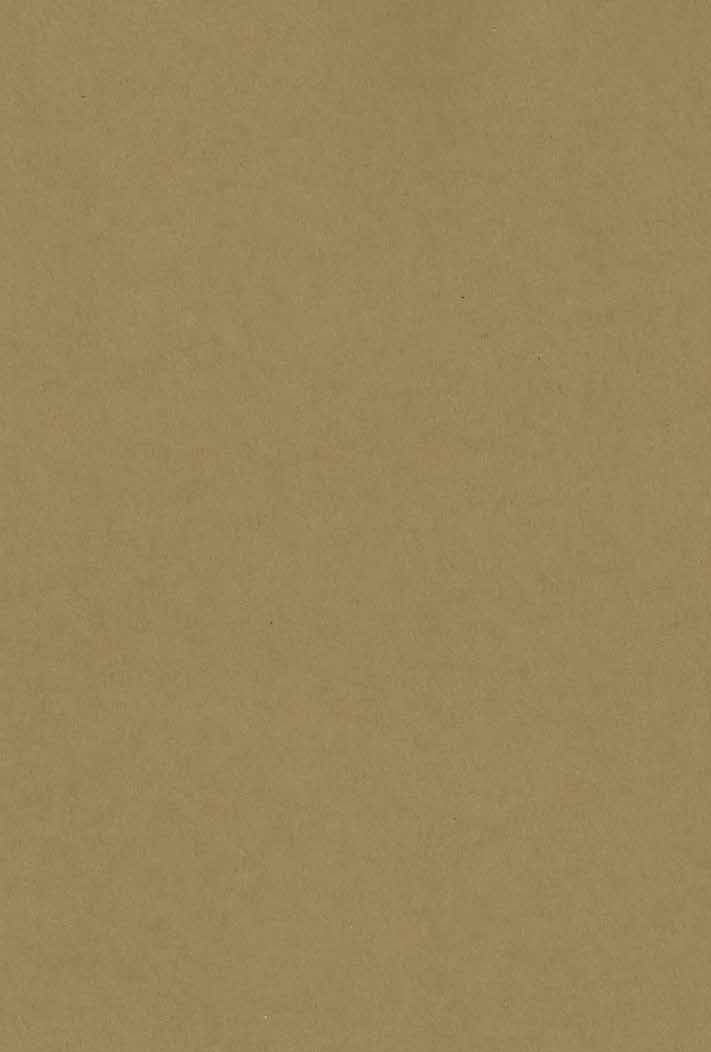 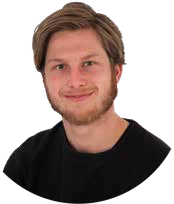 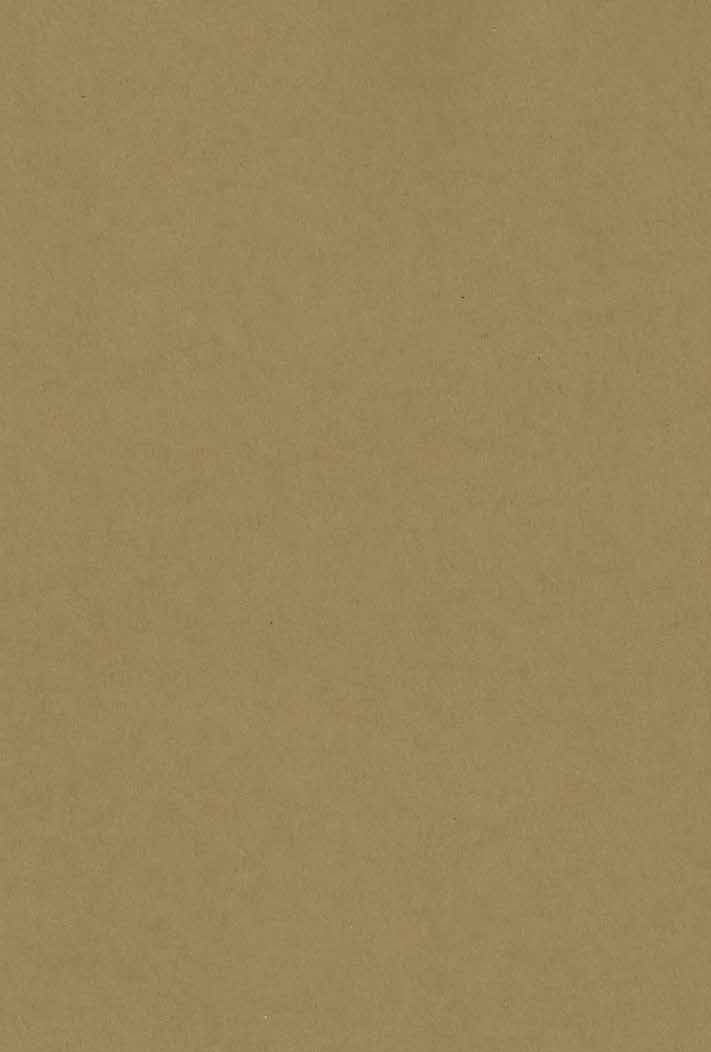 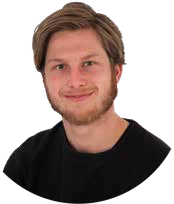 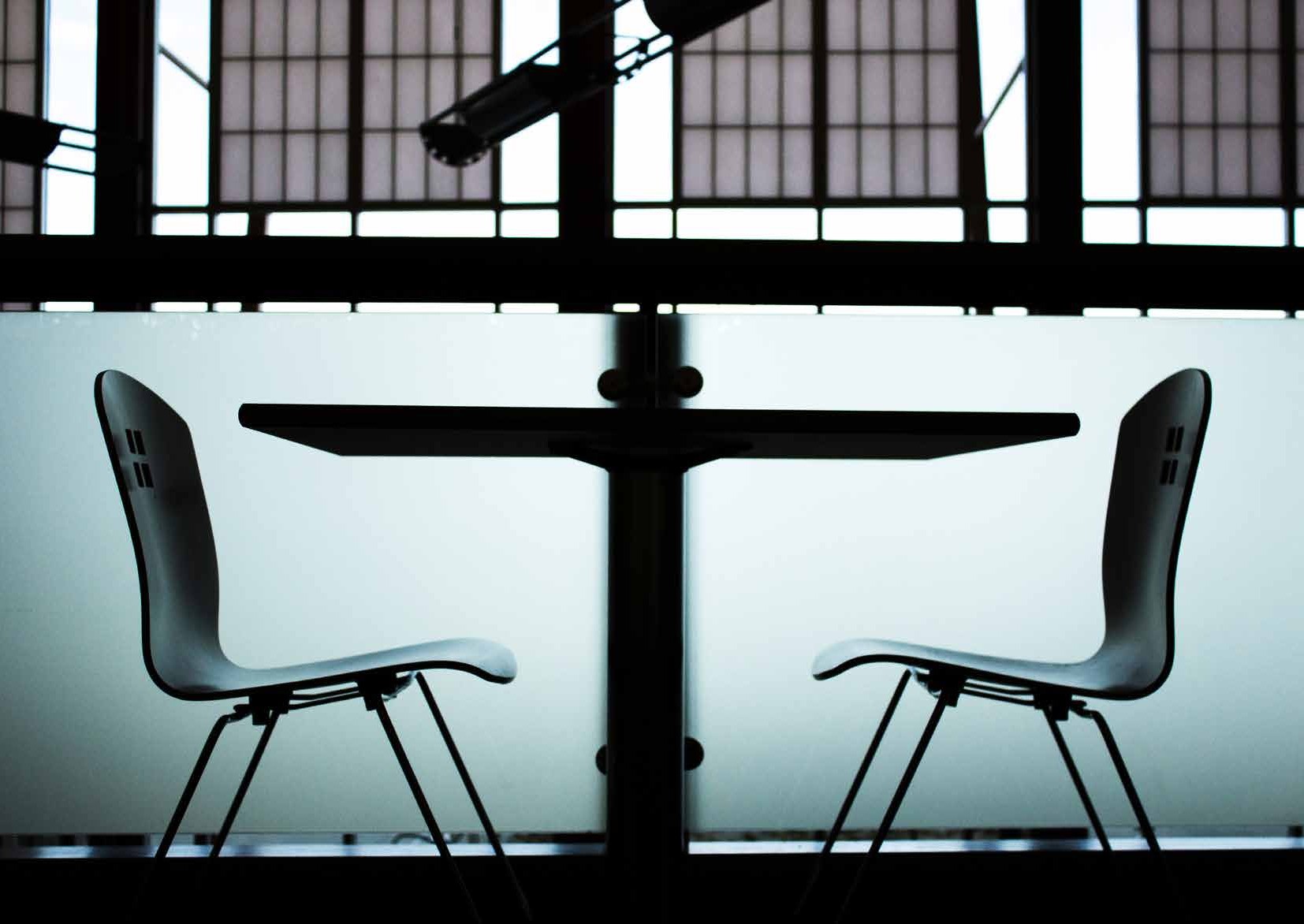 “ Hoe balanceer jebelangen en verlangen? ”© STEVE HALAMAWCOVERVERHAALIn	grote	groepennadenken over	restauratie- beslissingenBill Wei & Erik Boers“Hoe balanceer je verlangen en belangen?”Iedere dag nemen erfgoedprofessionals beslissingen over de conservering en restauratie van objecten in de breedste zin van het woord: museale objecten, buitenbeelden, historische objecten of monumenten. Er worden soms verhitte discussies gevoerd over welke objecten wel of niet behandeld en tentoongesteld mogen worden, hoe zij behandeld moeten worden en wat een acceptabel resultaat is. Is het object geworden tot wat het zou moeten zijn? Doet het wat het deed of zou moeten doen? Ziet men in de restauratie wat men zou moeten of willen zien?Het debat is in de moderne tijd in volle omvang uitgebroken naar aanleiding van de zogenaamde ‘cleaning controversy’ 
in 1947. Toen besloot de National Gallery in Londen - op basis van de moderne natuurwetenschappelijk kennis en technologie van die tijd - vele belangrijke schilderijen ‘schoon te maken’, in lekentaal: het vergeelde en verdonkerde vernis werd verwijderd om de originele toestand van de werken te laten zien. Dit leidde tot een stevige clash tussen tegenstanders van het schoonmaken onder leiding van onder anderen Cesare Brandi, die geshockeerd waren door 
de felle kleuren en het verwijderen van historisch materiaal, en degenen die blij waren dat men de oorspronkelijke kleuren 
en kleurbalans weer kon zien, zoals Ernst Gombrich.
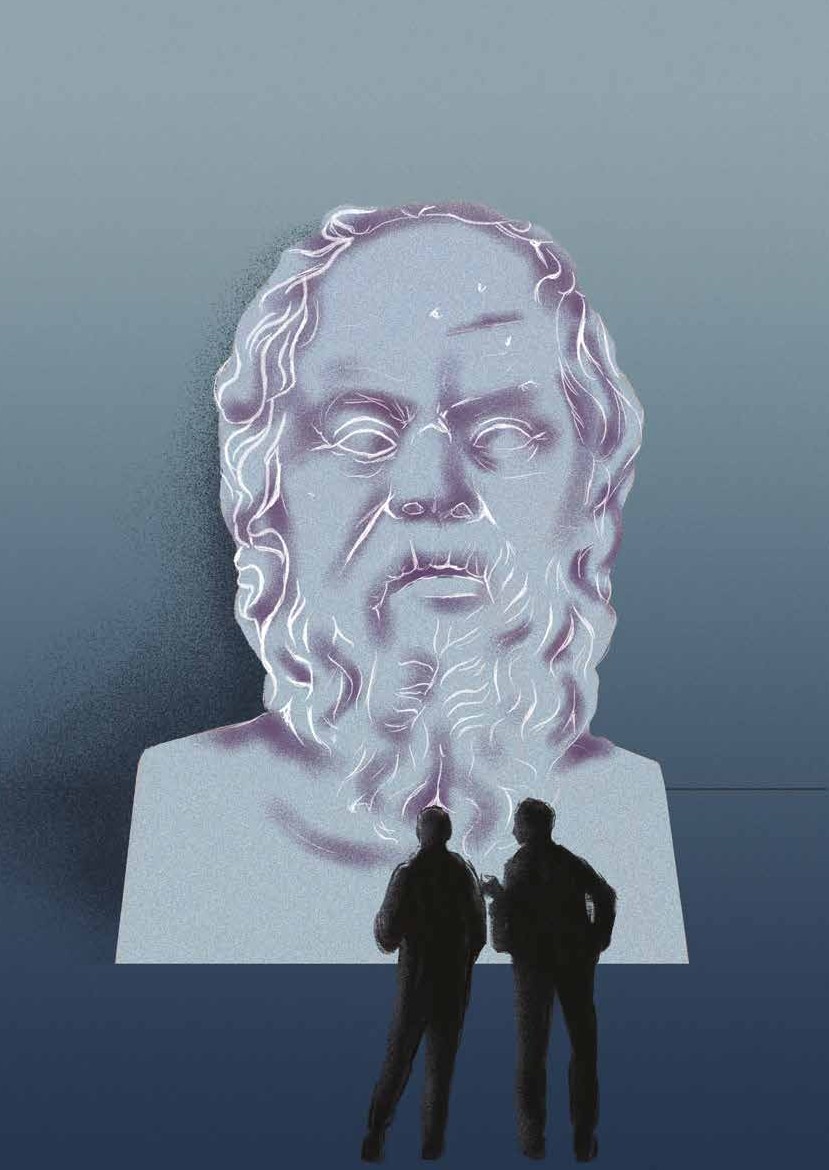 LASTIGE VRAAGSTUKKENOntelbare discussies, debatten, conferenties, seminars en workshops hebben plaatsgevonden sinds die tijd over het behandelen van objecten. Door de jaren heen hebben zij geleid tot de ontwikkeling van nationale en internationale ethische codes voor het restaureren van objecten. Deze codes behandelen - althans in de Westerse wereld - aspecten als authenticiteit, intentie van de maker, betekenis en geschiedenis, het behoud van oorspronkelijke materialen, reversibiliteit, minimale behandeling en het gebruik van preventieve/passieve conservering, in plaats van actieve conservering en restauratie.